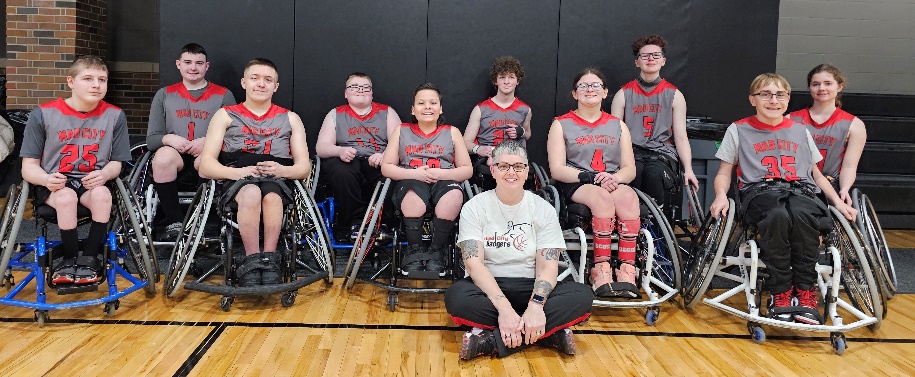 Amy Spangler – Head Coachmadcitywheelchairsports@gmail.com608 501 5946Brandi Bloor – Team Representativebrandijean98@hotmail.com608 604 0964Yearly Expenses for Highschool Basketball PlayerFamily CostYearly Expenses for Wheelchair Basketball PlayerFamily CostParticipation Fee$100Team Participation Fee$150Basketball Shoes$125League Registration$35Transportation$0Transportation to practice 1x per week for furthest familyUp to $50 x 32 =$1600-$1800Transportation to Games$0Transportation to games per Tournaments$100 -$150 x 6 =$600-$900Lodging For Games$0Lodging for Games/Tournaments$350 x 6 =$2100-$2500Tires and Tubes for Wheels$60Estimate Yearly Cost$200Estimate Yealy Cost$4545 -$5445Additional Wheelchair Basketball ExpensesFamily CostBasketball Wheelchair$2500-$4000 every 3 yearsWheelchair Basketball (Expenses H.S. Teams do not have)Team ExpensesNWBA TEAM Dues$775Gym/Facility Rental – Practices 32 x 3 = 96 hours96 x ($20 - $50 per hour) = $1920 - $4800Tournament Fees (Pays for facility and referee fees)6 x 400 = $2400